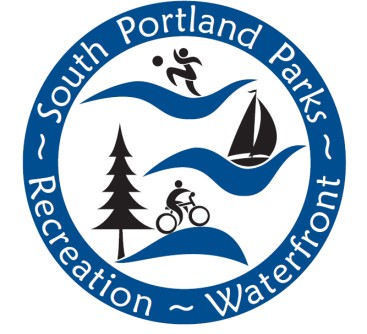 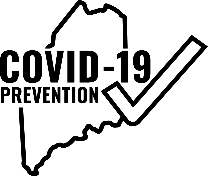 Adult Golf League RulesFeb. 2021 COVID-19 Changes. Revised 2/4/2021Masks must be worn at all times.No player can enter the facility more than 5 minutes before game time. Please prep your clubs, bag and cart at your vehicle.All players must leave within 5 minutes of the end of their match.Please stay home is you have any of these symptoms. Cough, fever, shortness of breath or difficulty breathing, chills, repeated shaking with chills, muscle or body aches, headache, sore throat, new loss of taste or smell, congestion or runny nose, nausea or vomiting and diarrhea.If you are witnessed experiencing/displaying any of the COVID-19 symptoms you will be asked to leave the facility immediately. Future action may be taken by the department towards a player and team captain allowing players to play with known symptoms.Confirmed Covid-19 cases – Please notify league supervisor, Whitney Dorsett wdorsett@southportland.org at 207-767-7650 if you or a person you had close contact with test positive for covid-19. When league supervisors are notified of a player’s positive covid-19 results we will immediately notify city health and safety administration staff and begin contact tracing. If the player is believed to have participated in the league within 48 hours of showing symptoms or a positive test, we will postpone games and alert the league if necessary. We will follow up with directions from city administration staff and Maine CDC. If you have an outstanding covid-19 test please do not attend the program.If a player on your team notifies you and the league of new potential covid-19 symptoms and you or other players have been in contact with this player within a 48 hour window of symptoms your team game will be rescheduled.Credits v Refunds – If your team is unable to continue play due to covid-19 a prorated credit will be put on your account. If we (as the league) have to stop leagues altogether a prorated refund will be sent back to you within 2 weeks.Guidelines: This league is intended to be a social league where men and women of all skill levels have equal opportunity to play golf. Good sportsmanship is required. Arguing with course staff, players, and league supervisors is prohibited. This behavior may result in a game or league suspension.Game play/Scoring:  The scores will be based on stroke play. Scoring will be based on teams. We will play 5 weeks of matches with 2 more weeks at the end being mixed doubles (2 players from each team playing each other).  This league format is 2 BEST BALL FORMAT. “2 Best Ball”.  Golf score carts are at the pro shop. How to Play 2 Best BallsIn a round of 2 best ball golfers will usually be grouped as 3 or 4-member teams and will compete together against all other teams in the field.Contrary to the best ball format where only one ball – and score – will count on every hole, this format will require that the 2 best scores be counted on each hole, hence the name.Each golfer hits his own ball throughout the round but after each hole, the two best scores amongst the team members are recorded and count as the scores for the whole team for that hole. After the round is completed the scores are added up and the total will represent the score posted by that team.How to WinThe 2 best scores are added up on each hole. At the end of the round, those combined scores are all added up and constitute the total score for that team. The team with the lowest total will be declared the winner.Alternatively, instead of adding both scores on every hole, teams often choose to keep track of their progress by how far they deviate from par. PLEASE TAKE OF ALL SCORES FOR THE ROUND. For instance, if the two best scores posted on hole #1 are par (E) and birdie (-1), then the team is 1-under after one hole. If the team proceeds to posting two bogeys (+1) on hole #2, then that team’s score is now 1-over after 2 and so on until the end of the roundAppealIn contrast to the lone best ball format, the 2 best ball format tends to widen the spread between the total scores of the competing teams. Indeed, whereas it might prove easy for every team to post par on every hole it will prove trickier to have two scores of par on every hole. This results in less tied scores than in the regular best ball format. The format also puts more pressure on all team members as they must seek to contribute further even after seeing 1 golfer doing well on a hole.Source https://www.golfdistillery.com/definitions/play-formats/2-best-ball/ -Equipment: Please bring your own equipment; clubs, tees and golf balls. No club sharing and metal cleats per course rules. Uniforms/Clothing: Team shirts will not be approved for the adult golf league. Players can wear whatever they like as long as it is within South Portland Municipal Golf Course standards.Roster: All players must be registered 1 week prior to the season starting. Team roster is 4 people. All roster changes must be approved by the 1st week of the season. No new players may register after week 1 games have concluded. Players will must be 18 years old and out of high school. Time: Tee Times will be set per season. There will be 2 times on 3 to 4 nights in the weekday to choice from.  The matches need to start on the scheduled tee time. There will be no more than a 5-minute grace period to wait for players. Substitution: No subs from other teams or outside of the league. Can play with only 2 players but the more teammates able to play during the week the better chance of best scores each week.Disqualification.Team Captains are responsible for their players. If a compliment is filed against a team or player for inappropriate behavior on the course the team or player may be suspended for a game or the remainder of the season. About the CourseSouth Portland Municipal Golf Course
155 Wescott Rd, South Portland, ME 04106
207-775-0005The South Portland Golf Course is a nine-hole golf course situated on 25 acres located between Westbrook St, Wescott Rd, and Broadway.  The clubhouse, which shares a building with the Branch Library, is located at 155 Wescott Rd.The Par 33 layout measures 2071 yards.  It is a fun course for players who are new to the game, and seniors who are looking to relax, get outside, and enjoy a round of golf.  Yet it is tricky enough to challenge the intermediate players.  The more experienced player will gain the benefit of working on their short game, as the dog-legs, and hidden, postage stamp greens can make shot making a challenge.The South Portland Golf Course is the perfect option for the golfer who is looking to get a quick nine in before or after work, or even during a lunch break.  It is a great place for families and friends to come out, enjoy a round of golf together, and learn the game of a lifetime.The course will open in mid April weather permitting, and the season will run through October. All patrons are expected to follow the course rules, rules of golf, and proper on course etiquette.Tee times can be made by calling 775-0005.  Tee times will be scheduled in 15-minute intervals.  Walk-ups will be permitted and accommodated if possible. We hope to see you on the course!

2021 Season Rates 
Monday – Friday (up to 18 holes)			$15.00
Saturday, Sundays & Holidays (up to 18 holes)	$17.00	
Club Rentals (up to 18 holes)				$10.00
Pull Cart (up to 18 holes) 				$4.00
GHIN CARD (19&up)	                                    $45.00	
GHIN for 18&under sign up at youthoncourse.com  $5.00 

2021 Membership 					
Resident						$15.00
Non-Resident						$25.00
* Members are entitled to $1 off greens fees
* Seniors (55+) and Juniors (17&under) are entitled to $2 off greens fees.Play Passes
10 Play Pass by May 31 & get 3 extra plays		$140.00
10 Play Pass after May 31				$140.00
5 Play Pass						$70.00